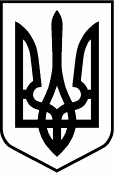 ЧЕРНІВЕЦЬКА ОБЛАСНА РАДАІНСТИТУТ ПІСЛЯДИПЛОМНОЇ ПЕДАГОГІЧНОЇ ОСВІТИ ЧЕРНІВЕЦЬКОЇ ОБЛАСТІ. Чернiвцi, вул. I. Франка, 20 ; тел./ факс (0372) 52-73-36 Е-mail: cv_ ipo@ukr.netЗавідувачам РМК/ММК, відповідальнимза освіту в ОТГ, завідувачу сектора координації діяльності вищих навчальних закладів та науки Департаменту, завідувачу навчально-методичного центру  професійно-технічної освіти у Чернівецькій області, керівникам закладів освіти обласного підпорядкуванняІнформація щодо підготовкиспецвипуску газети «Освіта Буковини»до Дня Захисника України             З метою підготовки спецвипуску газети «Освіта Буковини» до Дня Захисника України, 76-ї річниці створення Української Повстанської Армії та Дня Українського козацтва просимо від районів/міст, закладів загальної середньої освіти, вищої освіти, які здійснюють підготовку молодшого спеціаліста, професійно-технічних та позашкільних навчальних закладів області надіслати інформацію на відповідну тематику: проведення поетичних читань, книжкових тематичних виставок літератури подій до Дня Гідності та Свободи та увічнення пам’яті Героїв Небесної Сотні, створення в закладах освіти на базі бібліотек та музеїв постійно діючих стендів, що відображають подвиг Героїв, які віддали своє життя під час визвольних подій в історії України у їх боротьбі за незалежність і територіальну цілісність,  проведення акцій милосердя на допомогу  учасникам АТО, уроків мужності, зустрічі з учасниками АТО,  УПА, сценарії тематичних конкурсів, фотовиставок, мистецьких заходів із вшанування  їх подвигу,  про участь закладів освіти в проектах та акціях «Україна понад усе», «100 причин пишатися Україною», «Революція гідності. Я стверджуюсь», «Хоробрі серця», «Бійці Небесної сотні», «Свічка пам’яті ангелам Небесної сотні», «Запали свічку пам’яті», «Вічна слава і пам'ять героям», «Нас надихають подвиги героїв», «Діти України за мир», встановлення пам’ятних знаків, меморіальних дощок, присвоєння закладам освіти в установленому порядку імен загиблих учасників Революції Гідності та героїв АТО .          Звертаємось до вчителів, учасників конкурсу «Учитель року» в різних номінаціях з проханням надати розробки уроків національно-патріотичного та військового спрямування. 	Вичитану інформацію до трьох сторінок формату А4 з описом подій, акцій, зустрічей, які відбулися раніше, або відбуваються в цьому році із  вказуванням автора статті та повної назви закладу освіти,  1-3 фотографії надіслати на електронну адресу konoplianko-m@meta.ua до 04.10.2018 р.	Щиро вдячні за співпрацю.Директор                                                                             Г. БІЛЯНІНКоноплянко Ю.Б., 0954527464